In choosing college major, it comes down to moneyThe financial burden of paying for college has families cost-cutting before their kids even apply to schools. And it’s affecting students’ decisions about not only where to go, but what to study, according to survey data given exclusively to USA Today.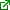 The survey by Discover, to be released Thursday, found that nearly half of adults are limiting their child’s college choices based on price. And with rising student loan debt and a job market that continues to greet college grads with not-so-open arms, the ability to find employment has become a top factor in deciding what to study. The number of adults who say earning potential is more important to their child’s education than what they major in is up, at 42 percent vs. 38 percent last year, the survey shows.Discover surveyed 1,000 adults with college-bound children ages 16 to 18.The economic downturn, along with steadily rising tuition and student loan debt, has pushed the conversation about affordability to the beginning of the college application process, says Mark Kantrowitz, publisher of the Edvisors Network of websites about planning and paying for college.“College in the past has been kind of unique in that you decide which college you go to before you know how much it will cost you or whether you can afford it. For the longest time, families were kind of ignoring the college cost.”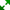 Now cost is often the deciding factor. Several recent surveys show how much finances are weighing on practically every aspect of applying to colleges. The amount of money parents can contribute to their child’s education has dropped. Parents’ income and savings cover less than a third of the cost of college, compared with 37 percent in 2010, according to Sallie Mae’s annual study How America Pays for College, out last month.And last year marked the first time a survey by Fastweb.com found that the main reason students didn’t enroll at their top-choice school wasn’t because they didn’t get in, but because they couldn’t afford to go, says Kantrowitz, who used to be the publisher of the site.Job prospects also have become part of the conversation much earlier as families worry about how their kids will be able to pay off debt. Katy Murphy, director of college counseling at Bellarmine College Preparatory, an all-boys Jesuit high school in San Jose, Calif., says more parents she talks to are interested in colleges with co-op programs. Co-ops build work experience into the curriculum -- students take a semester to work for a company, get paid for it, then return to the classroom. They often boost the possibility of job offers after graduation, she says.Some interviewed by USA Today also mentioned the importance of considering that where you plan to look for a job will affect how much you’re paid. Samantha Reeves, 29, says she would have reconsidered ever going to law school if she had realized how much she’d start out making in her hometown of Columbia, Mo., compared with a larger city.Reeves, who now works as a writer for Veterans United Home Loans, has more than $60,000 in student loan debt from law school.“It’s really expensive,” she said, “and if I wasn’t going to be able to pay my student loans it doesn’t really seem like the best financial option.”High starting salaries doesn't necessarily mean it's easy to land a job. Degree-holders in the ten highest-paying fields have an employment rate ranging from 4.0 to 11.7 percent -- on par with overall unemployment rate for all recent grads -- 8.9 percent, according to the Georgetown study. And one of the fields with the lowest unemployment rates -- elementary education (4.8 percent) and physical fitness and parks recreation (5.2%) -- has a relatively low starting salaries.Below are the 10 highest-paying college degrees (and their unemployment rates). 10. Information Systems
Starting Salary: $43,000
Unemployment Rate: 11.7 percent
Find a job now in information systems.

9. Accounting
Starting Salary: $43,000
Unemployment Rate: 6.8 percent
Find a job now in accounting.
8. Finance
Starting Salary: $44,000
Unemployment Rate: 6.6 percent
Find a job now in finance.

7. Economics
Starting Salary: $48,000
Unemployment Rate: 9.4 percent
Find a job now in economics.

6. Nursing
Starting Salary: $48,000
Unemployment Rate: 4.0 percent
Find a job now in nursing.

5. Computer Science
Starting Salary: $50,000
Unemployment Rate: 7.8 percent
Find a job now in computer science.

4. Civil Engineering
Starting Salary: $50,000
Unemployment Rate: 8.1 percent
Find a job now in civil engineering.

3. General Engineering
Starting Salary: $55,000
Unemployment Rate: 7.0 percent
Find a job now in general engineering.

2. Electrical Engineering
Starting Salary: $57,000
Unemployment Rate: 7.3 percent
Find a job now in electrical engineering.

1. Mechanical Engineering
Starting Salary: $58,000
Unemployment Rate: 8.6 percent
Find a job now in mechanical engineering.